Supplementary Materials
Cavity Closure of 2-Hydroxypropyl-β-cyclodextrin: Replica Exchange Molecular Dynamics SimulationsKhanittha Kerdpol 1, Jintawee Kicuntod 2, Peter Wolschann 2,3,4, Seiji Mori 5, Chompoonut Rungnim 6, Manaschai Kunaseth 6, Hisashi Okumura 7, Nawee Kungwan 1,8,* and Thanyada Rungrotmongkol 2,9,10,*1	Department of Chemistry, Faculty of Science, Chiang Mai University, Chiang Mai 50200, Thailand; khanittha.view@gmail.com and naweekung@gmail.com2	Structural and Computational Biology Research Unit, Department of Biochemistry, Faculty of Science, Chulalongkorn University, Bangkok 10330, Thailand; jintawee.ki@gmail.com and thanyada.r@chula.ac.th3	Department of Pharmaceutical Chemistry, University of Vienna, Vienna 1090, Austria; karl.peter.wolschann@univie.ac.at4	Institute of Theoretical Chemistry, University of Vienna, Vienna 1090, Austria; karl.peter.wolschann@univie.ac.at5	Institute of Quantum Beam Science, Graduate School of Science and Engineering, Ibaraki University, 2-1-1 Bunkyo, Mito, Ibaraki 310-8512, Japan; seiji.mori.compchem@vc.ibaraki.ac.jp6	National Nanotechnology Center (NANOTEC), National Science and Technology Development Agency (NSTDA), Pathum Thani 12120, Thailand; chompoonut@nanotec.or.th and manaschai@nanotec.or.th7	Research Center for Computational Science, Institute for Molecular Science, Okazaki, Aichi 444-8585, Japan; hokumura@ims.ac.jp8	Center of Excellence in Materials Science and Technology, Chiang Mai University, Chiang Mai 50200, Thailand; naweekung@gmail.com9	Ph.D. Program in Bioinformatics and Computational Biology, Faculty of Science, Chulalongkorn University, Bangkok 10330, Thailand; thanyada.r@chula.ac.th10	Molecular Sensory Science Center, Faculty of Science, Chulalongkorn University, 254 Phayathai Road, Patumwan, Bangkok 10330, Thailand; thanyada.r@chula.ac.th*	Correspondence: naweekung@gmail.com; Tel.: +66-5394-3341 ext. 101. (+66-5389-2277) and thanyada.r@chula.ac.th; Tel.: +66-2218-5426 (+66-2218-5418)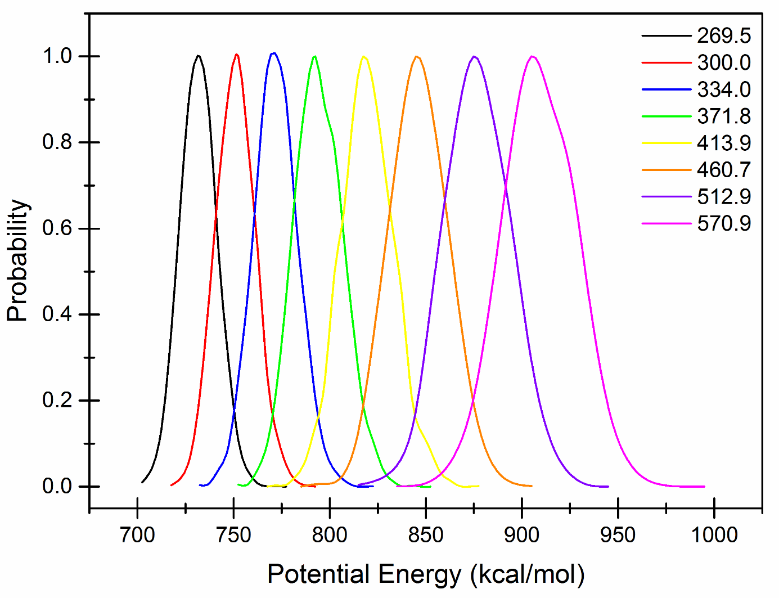 Figure S1. The overlapping between the potential energy distributions of each replica temperature ranging from 269.5 K to 570.9 K.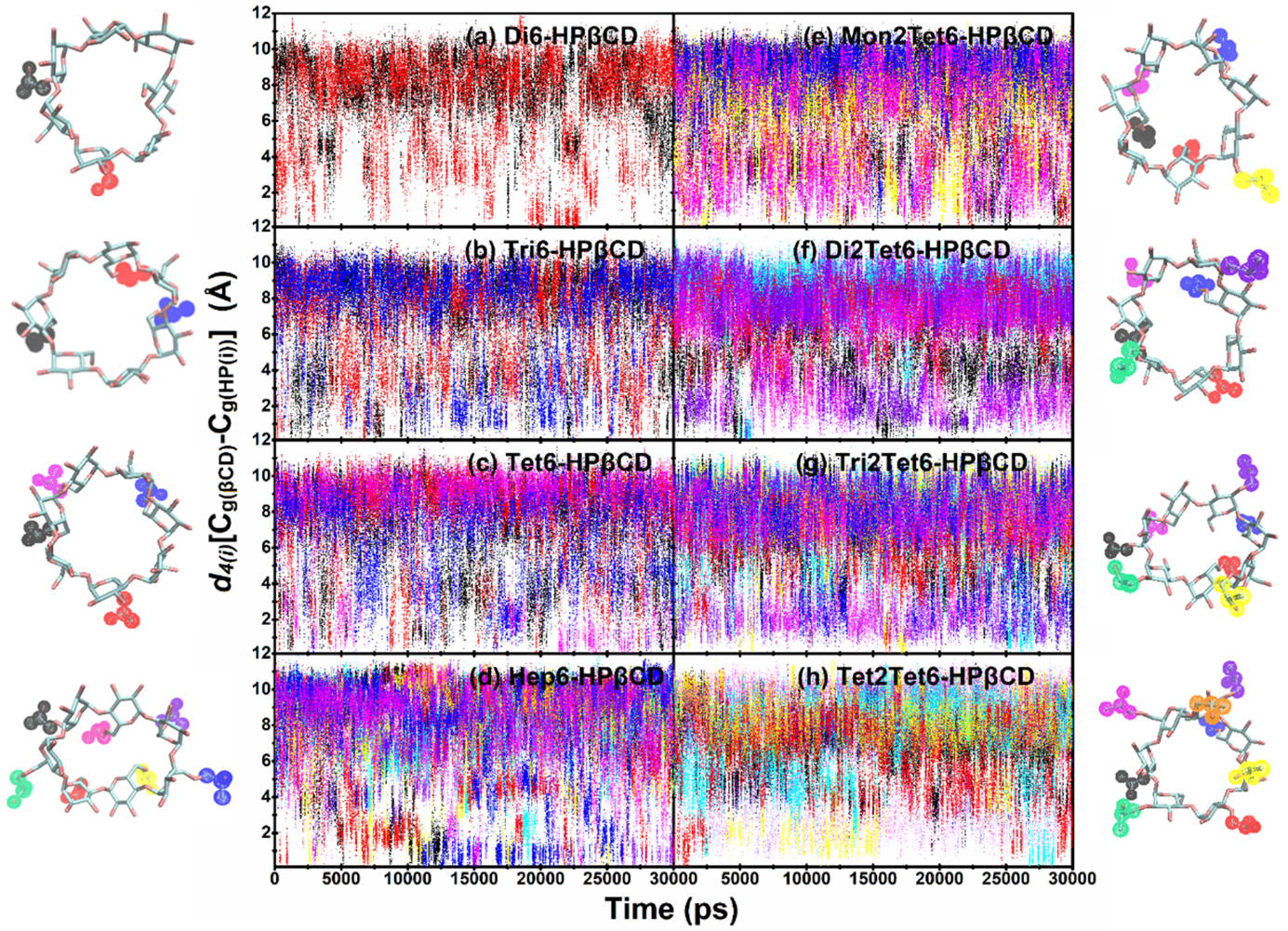 Figure S2. The distance of centers of mass between βCD ring and HP group, d4(i)[Cg(βCD)-Cg(HP(i))] for (a) Di6-HPβCD, (b) Tri6-HPβCD, (c) Tet6-HPβCD, (d) Hep6-HPβCD, (e) Mon2Tet6-HPβCD, (f) Di2Tet6-HPβCD, (g) Tri2Tet6-HPβCD, and (h) Tet2Tet6-HPβCD at 300 K.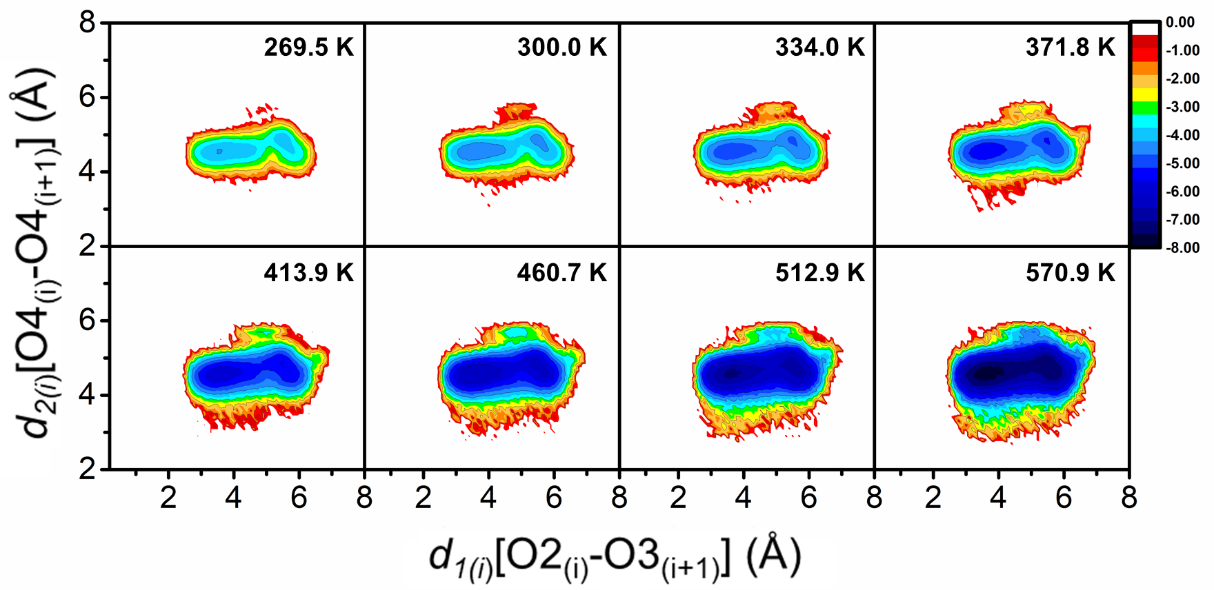 Figure S3. Contour graphs of the native βCD probability distribution of 25,000 snapshots with the glycam06 force field at various temperatures.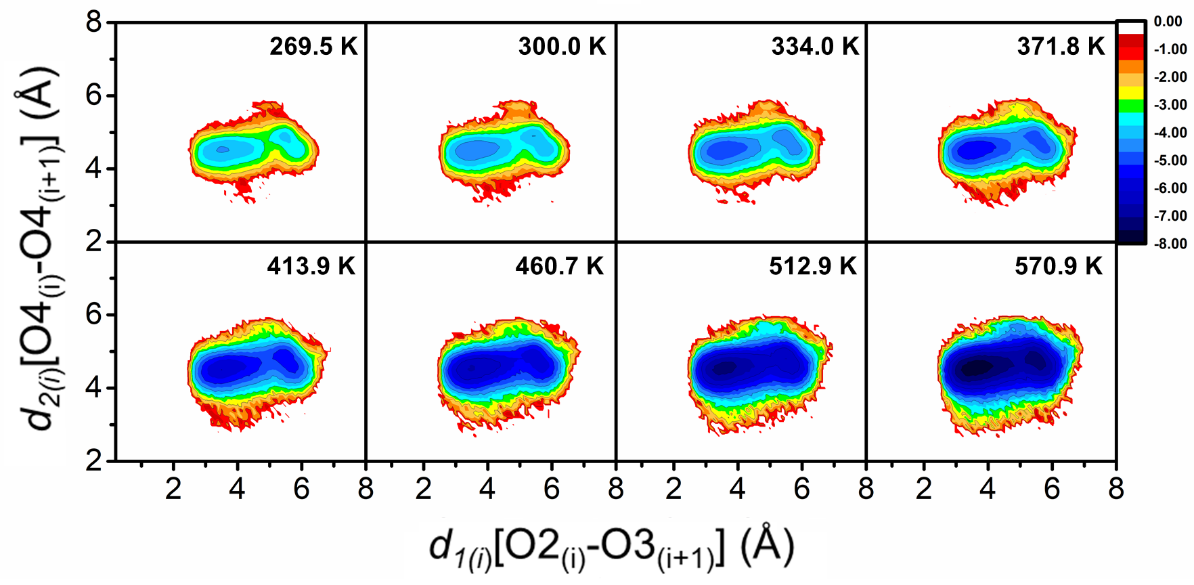 Figure S4. Contour graphs of the probability distribution of 25,000 snapshots of Mon6-HPβCD with the glycam06 force field in the various temperatures.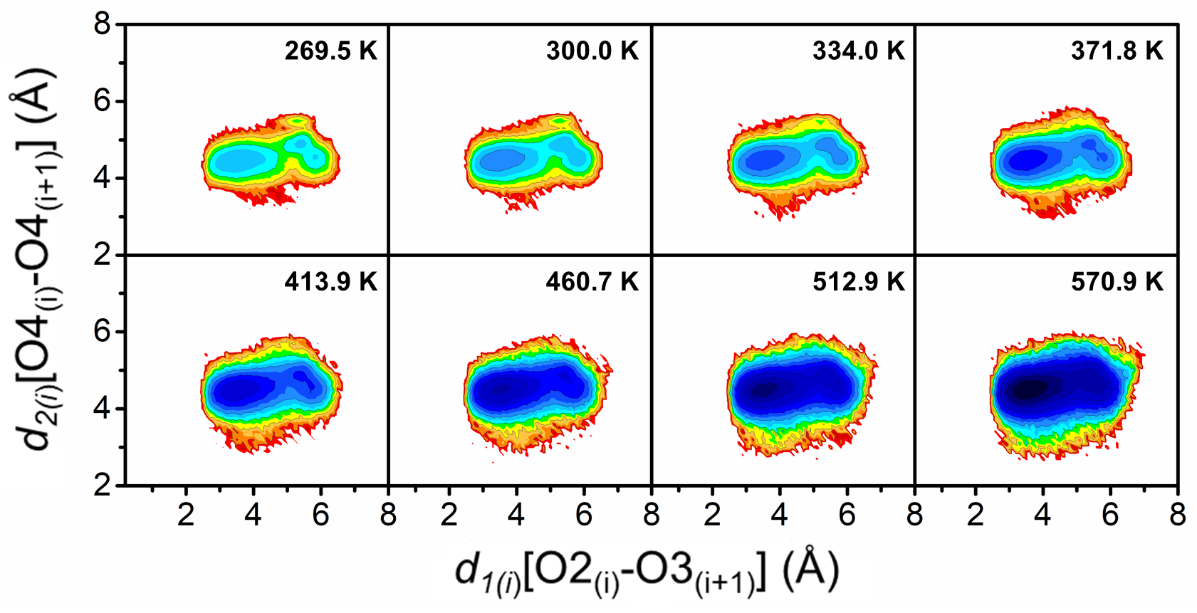 Figure S5. Contour graphs of the probability distribution of 25,000 snapshots of Di6-HPβCD with the glycam06 force field in the various temperatures.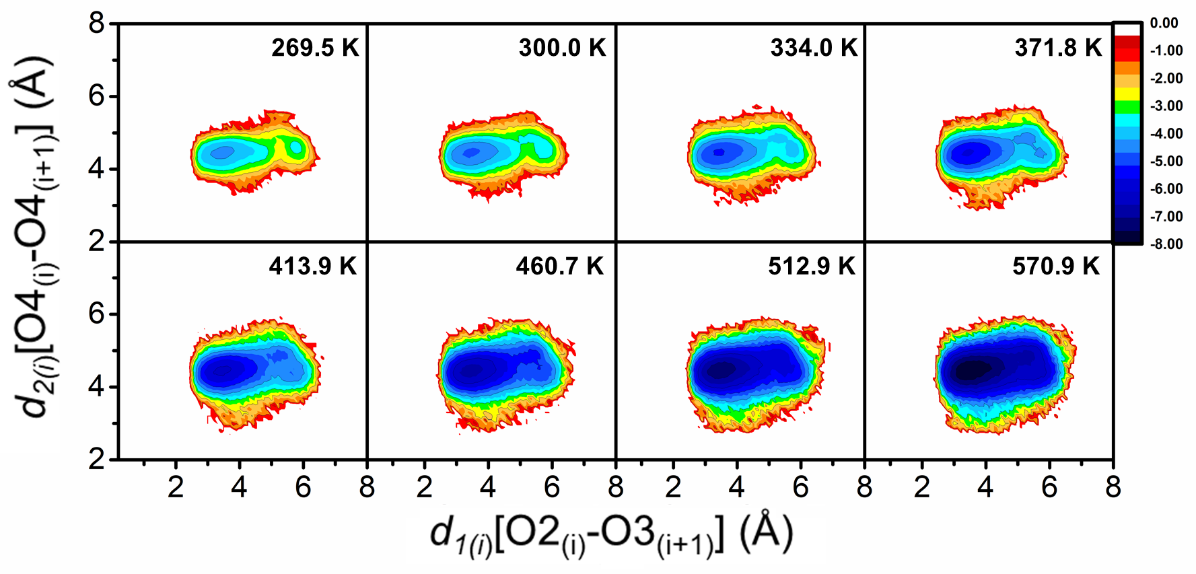 Figure S6. Contour graphs of the probability distribution of 25,000 snapshots of Tri6-HPβCD with the glycam06 force field in the various temperatures.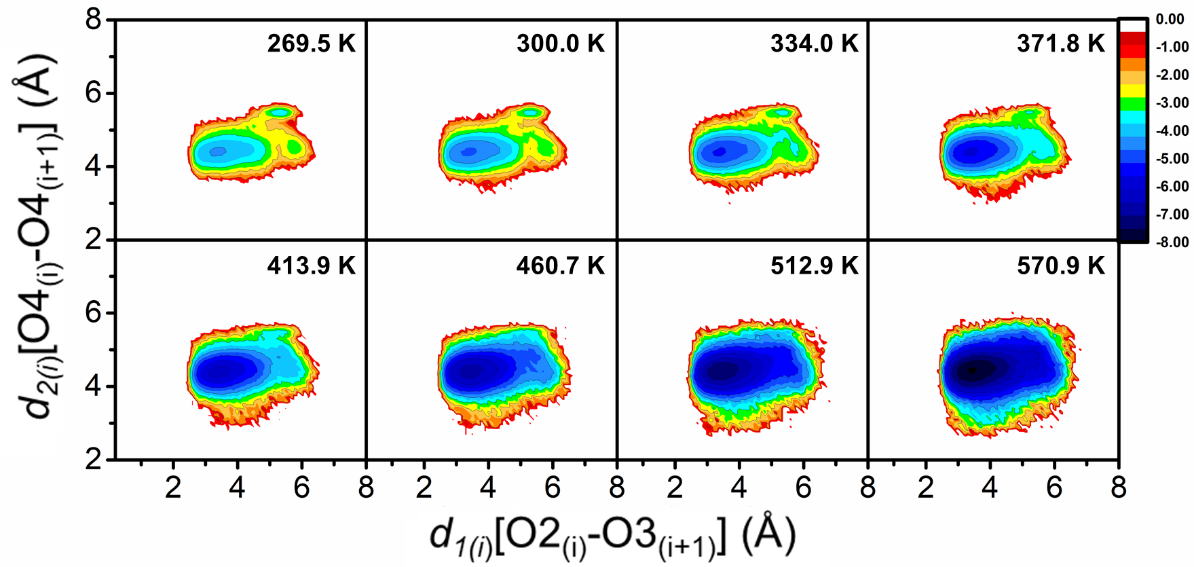 Figure S7. Contour graphs of the probability distribution of 25,000 snapshots of Tet6-HPβCD with the glycam06 force field in the various temperatures.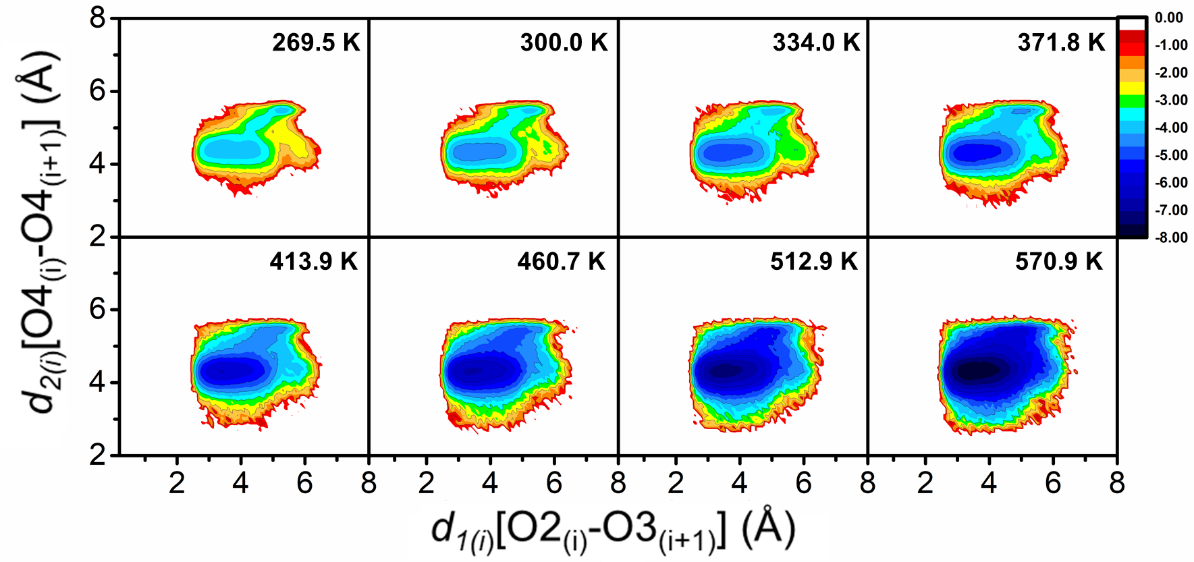 Figure S8. Contour graphs of the probability distribution of 25,000 snapshots of Hep6-HPβCD with the glycam06 force field in the various temperatures.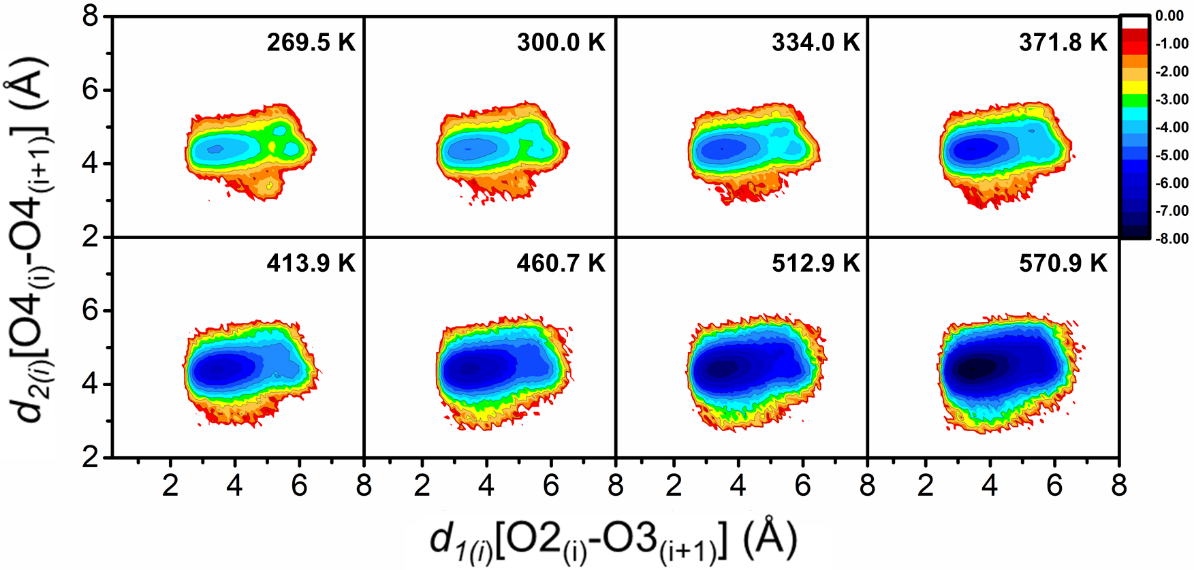 Figure S9. Contour graphs of the probability distribution of 25,000 snapshots of Mon2Tet6-HPβCD with the glycam06 force field in the various temperatures.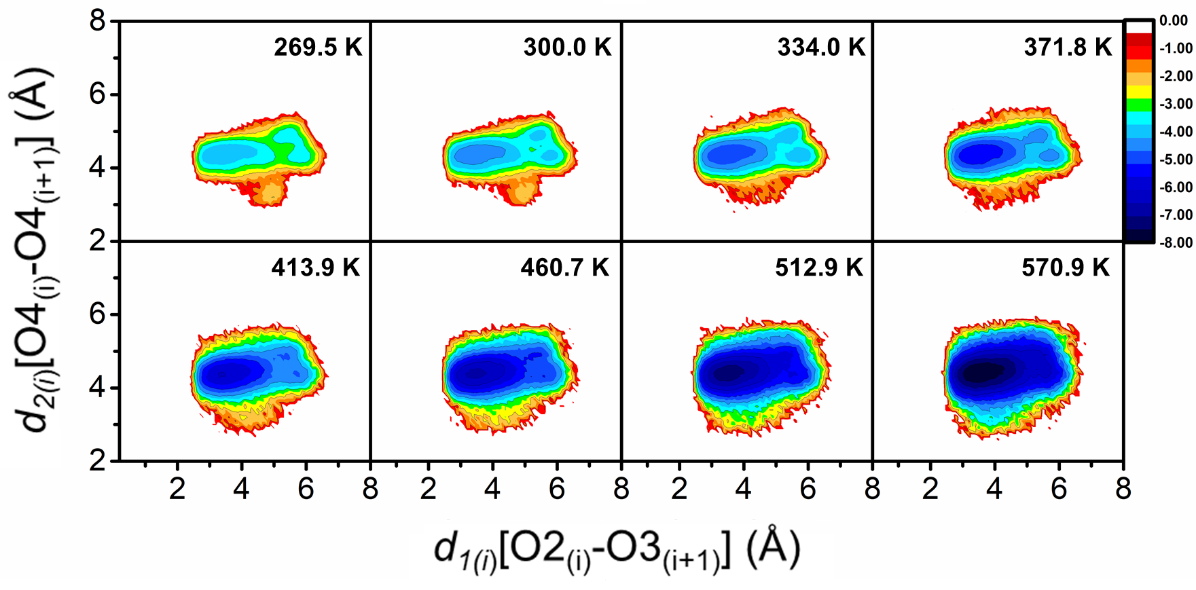 Figure S10. Contour graphs of the probability distribution of 25,000 snapshots of Di2Tet6-HPβCD with the glycam06 force field in the various temperatures.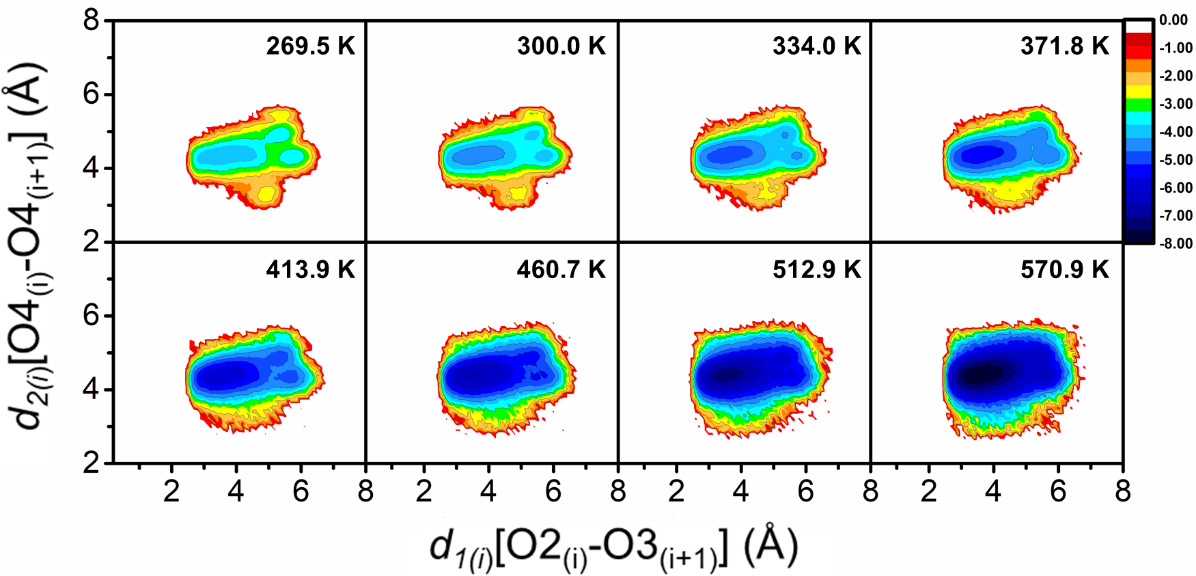 Figure S11. Contour graphs of the probability distribution of 25,000 snapshots of Tri2Tet6-HPβCD with the glycam06 force field in the various temperatures.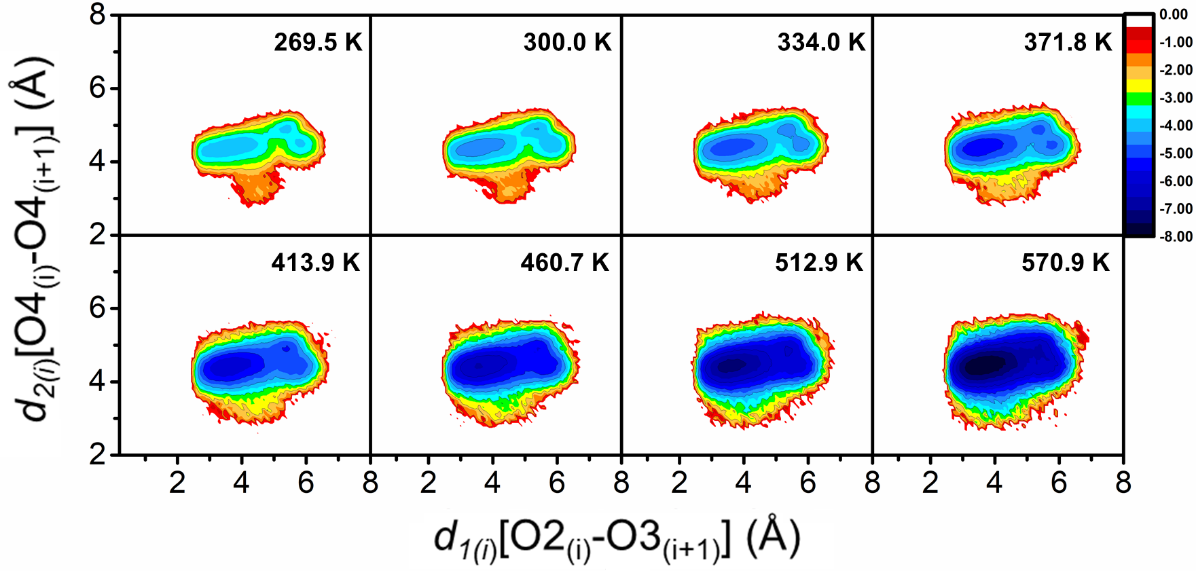 Figure S12. Contour graphs of the probability distribution of 25,000 snapshots of Tet2Tet6-HPβCD with the glycam06 force field in the various temperatures.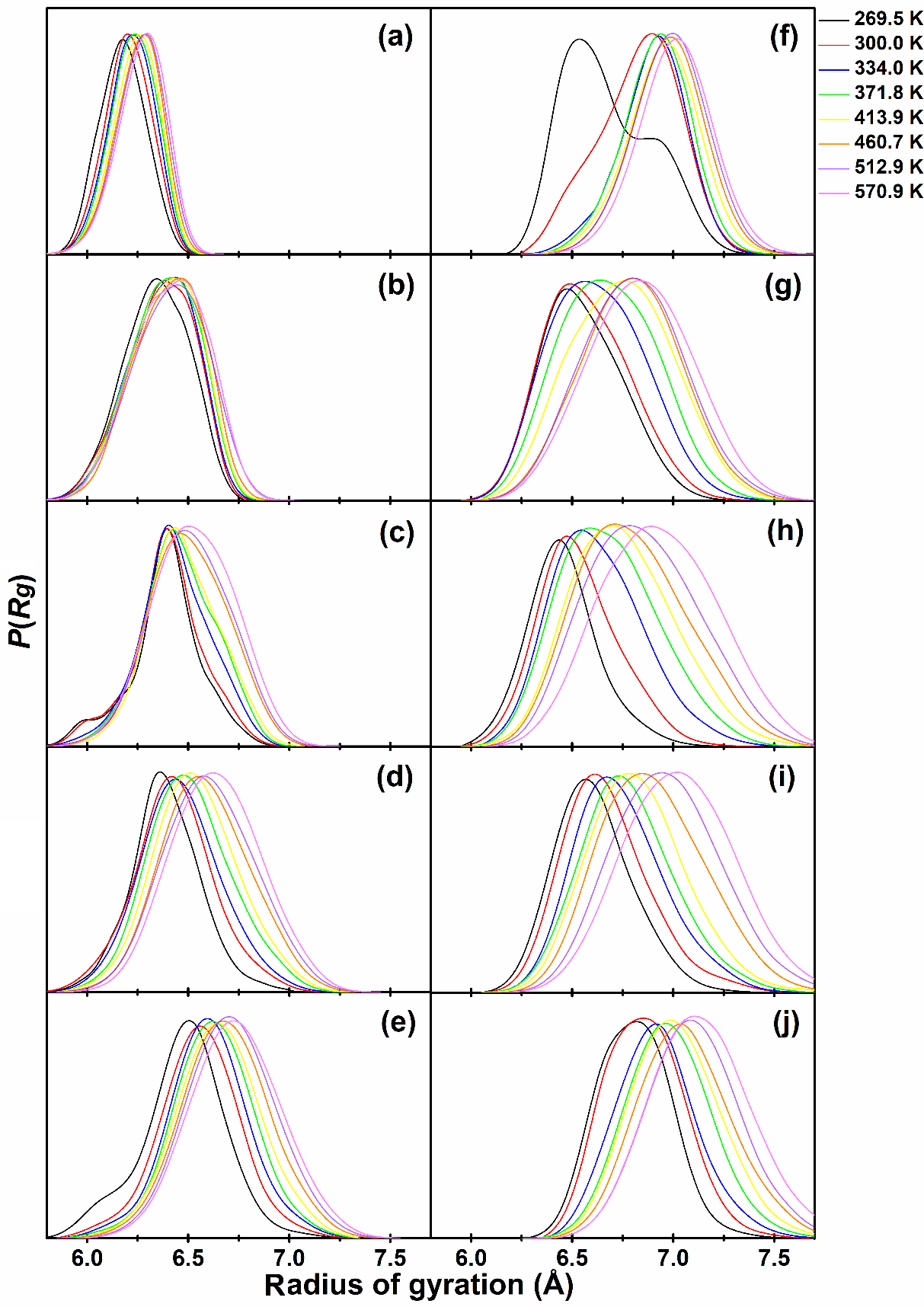 Figure S13. The radius of gyration in various temperatures for (a) βCD, (b) Mon6-HPβCD, (c) Di6-HPβCD, (d) Tri6-HPβCD, (e) Tet6-HPβCD, (f) Hep6-HPBCD, (g) Mon2Tet6-HPBCD, (h) Di2Tet6-HPBCD, (i) Tri2Tet6-HPBCD, and (j) Tet2Tet6-HPBCD.Table S1 The probability of different numbers of flip glucose subunits in βCD and all HPβCDs using flip angle parameter, (i)[C6(i)-C2(i+1)-C6(i+1)] in the various temperatures (criteria: more value than 90 degree) compared with classical MD simulation in the parenthesis.Table S2 The probability of 25,000 snapshots with different numbers of HP occupied in CD cavity (criteria: d4(i)[Cg(βCD)-Cg(HP(i))] < 3 Å) for all HPβCDs in the various temperatures.The percentage of flip angle (%)The percentage of flip angle (%)The percentage of flip angle (%)The percentage of flip angle (%)The percentage of flip angle (%)The percentage of flip angle (%)The percentage of flip angle (%)The percentage of flip angle (%)The percentage of flip angle (%)The percentage of flip angle (%)The percentage of flip angle (%)The percentage of flip angle (%)The percentage of flip angle (%)Temperature269.5 K269.5 K269.5 K300.0 K300.0 K300.0 K334.0 K334.0 K334.0 K371.8 K371.8 K371.8 KModelNo flipOne flipTwo flipsNo flipOne flipTwo flipsNo flipOne flipTwo flipsNo flipOne flipTwo flipsβCD52381058 (28)35 (53)7 (19)6133659347   Single-sided HP substitution   Single-sided HP substitution   Single-sided HP substitution   Single-sided HP substitution   Single-sided HP substitution   Single-sided HP substitution   Single-sided HP substitution   Single-sided HP substitution   Single-sided HP substitution   Single-sided HP substitution   Single-sided HP substitution   Single-sided HP substitution   Single-sided HP substitutionMon6-HPβCD65323692836829367294Di6-HPβCD75232742337622276222Tri6-HPβCD70291752417821177212Tet6-HPβCD66331782118118181181Hep6-HPβCD4354373 (84)25 (15)2 (1)8118179192   Double-sided HP substitution   Double-sided HP substitution   Double-sided HP substitution   Double-sided HP substitution   Double-sided HP substitution   Double-sided HP substitution   Double-sided HP substitution   Double-sided HP substitution   Double-sided HP substitution   Double-sided HP substitution   Double-sided HP substitution   Double-sided HP substitution   Double-sided HP substitutionMon2Tet6-HPβCD77212772217722174242Di2Tet6-HPβCD67321752417820278202Tri2Tet6-HPβCD67312702827126368282Tet2Tet6-HPβCD74233742427424273243Temperature413.9 K413.9 K413.9 K460.7 K460.7 K460.7 K512.9 K512.9 K512.9 K570.9 K570.9 K570.9 KModelNo flipOne flipTwo flipsNo flipOne flipTwo flipsNo flipOne flipTwo flipsNo flipOne flipTwo flipsβCD63307633076231761327   Single-sided HP substitution   Single-sided HP substitution   Single-sided HP substitution   Single-sided HP substitution   Single-sided HP substitution   Single-sided HP substitution   Single-sided HP substitution   Single-sided HP substitution   Single-sided HP substitution   Single-sided HP substitution   Single-sided HP substitution   Single-sided HP substitution   Single-sided HP substitutionMon6-HPβCD65305653056430661327Di6-HPβCD73243712636629565296Tri6-HPβCD76213732436828464306Tet6-HPβCD78202762137324367285Hep6-HPβCD77212732346926564306   Double-sided HP substitution   Double-sided HP substitution   Double-sided HP substitution   Double-sided HP substitution   Double-sided HP substitution   Double-sided HP substitution   Double-sided HP substitution   Double-sided HP substitution   Double-sided HP substitution   Double-sided HP substitution   Double-sided HP substitution   Double-sided HP substitution   Double-sided HP substitutionMon2Tet6-HPβCD74242732437026465296Di2Tet6-HPβCD76222722536927466295Tri2Tet6-HPβCD68293682846828466295Tet2Tet6-HPβCD72253702736729465305The probability of different numbers of d4(i)[Cg(βCD)-Cg(HP(i))] < 3 Å (%)The probability of different numbers of d4(i)[Cg(βCD)-Cg(HP(i))] < 3 Å (%)The probability of different numbers of d4(i)[Cg(βCD)-Cg(HP(i))] < 3 Å (%)The probability of different numbers of d4(i)[Cg(βCD)-Cg(HP(i))] < 3 Å (%)The probability of different numbers of d4(i)[Cg(βCD)-Cg(HP(i))] < 3 Å (%)The probability of different numbers of d4(i)[Cg(βCD)-Cg(HP(i))] < 3 Å (%)The probability of different numbers of d4(i)[Cg(βCD)-Cg(HP(i))] < 3 Å (%)The probability of different numbers of d4(i)[Cg(βCD)-Cg(HP(i))] < 3 Å (%)The probability of different numbers of d4(i)[Cg(βCD)-Cg(HP(i))] < 3 Å (%)The probability of different numbers of d4(i)[Cg(βCD)-Cg(HP(i))] < 3 Å (%)Modeln(HPinserted)Temperature (K)Temperature (K)Temperature (K)Temperature (K)Temperature (K)Temperature (K)Temperature (K)Temperature (K)Modeln(HPinserted)269.5300.0334.0371.8413.9460.7512.9570.9Single-sided HP substitutionSingle-sided HP substitutionSingle-sided HP substitutionSingle-sided HP substitutionSingle-sided HP substitutionSingle-sided HP substitutionSingle-sided HP substitutionSingle-sided HP substitutionSingle-sided HP substitutionSingle-sided HP substitutionMon6-HPβCD096.4597.5997.8897.2597.8198.8098.6398.33Mon6-HPβCD13.552.412.122.752.191.201.371.67Di6-HPβCD084.4486.8091.2193.0094.3094.6995.3996.01Di6-HPβCD115.5613.208.797.005.705.314.613.99Tri6-HPβCD051.9262.6971.2577.7784.2588.5690.5494.16Tri6-HPβCD148.0637.2528.7222.2215.7511.449.445.84Tri6-HPβCD20.020.060.030.010.000.000.020.00Tet6-HPβCD046.4461.6668.8074.5277.5483.4287.1789.24Tet6-HPβCD153.4838.3031.1325.4622.4216.5812.8210.76Tet6-HPβCD20.080.040.070.020.040.000.010.00Hep6-HPβCD015.1442.4161.0465.9074.9879.9483.0485.76Hep6-HPβCD184.5957.4538.8834.0624.9920.0216.9214.21Hep6-HPβCD20.270.140.080.040.030.040.040.03Double-sided HP substitutionDouble-sided HP substitutionDouble-sided HP substitutionDouble-sided HP substitutionDouble-sided HP substitutionDouble-sided HP substitutionDouble-sided HP substitutionDouble-sided HP substitutionDouble-sided HP substitutionDouble-sided HP substitutionMon2Tet6-HPβCD042.6444.2851.7058.0967.6972.0676.3179.21Mon2Tet6-HPβCD157.0454.5347.4241.3731.9827.7323.5020.66Mon2Tet6-HPβCD21.321.190.880.540.330.210.190.13Di2Tet6-HPβCD023.5133.4045.2551.0156.6460.7765.1471.96Di2Tet6-HPβCD175.3765.3653.9548.2242.6838.7734.4627.75Di2Tet6-HPβCD21.121.240.800.770.680.460.400.29Tri2Tet6-HPβCD021.1126.4634.5239.1843.6053.7960.6667.70Tri2Tet6-HPβCD177.7372.2464.4459.9355.4245.5938.8331.99Tri2Tet6-HPβCD21.161.301.040.890.980.620.510.31Tet2Tet6-HPβCD035.3438.5840.2747.1648.8851.2353.2860.79Tet2Tet6-HPβCD163.9460.6658.8452.2250.3648.1046.1038.84Tet2Tet6-HPβCD20.720.760.890.620.760.670.620.37